Ffurflen gwiriad ail bâr o lygaid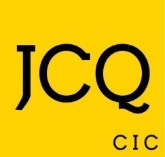 Rhaid i ddau unigolyn wirio diwrnod, dyddiad, amser, pwnc, uned/cydran a haen gofrestru'r arholiad, os yn briodol, ar unwaith cyn agor pecyn papur cwestiynau.Centre Number and Name (insert here) Lleoliad y gwiriad
(ystafell ddiogel neu ystafell arholiadau)DyddiadAmserCorff dyfarnu Cod y gydran/unedUnigolyn cyntaf – enw, llofnod a rôlAil unigolyn – enw, llofnod a rôlLleoliad y gwiriad
(ystafell ddiogel neu ystafell arholiadau)DyddiadAmserCorff dyfarnu Cod y gydran/unedUnigolyn cyntaf – enw, llofnod a rôlAil unigolyn – enw, llofnod a rôl